V Praze dne 17. 5. 2022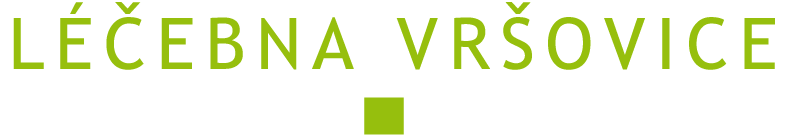 Vážené studentky, studenti,nabízíme vám volnou pozici zdravotní sestry:s ukončeným studiem Praktická sestra nebo s vyšším vzděláním na jakýkoliv pracovní úvazek (HPP, DPČ, DPP),pro budoucí sestřičky nabízíme brigádu dle domluvy. Výhody pro vás: příjemné prostředí, dobrý spolupracující kolektiv, získání praxe u lůžka, sociální zázemí, vstřícnost a slušné jednání,podpora dalšího vzdělávání, studia, specializujeme se na hojení ran, canisterapie,jiné výhody, které vyplývají z druhu dohodnuté smlouvy nebo možností organizace (5 týdnů dovolené, osobní ohodnocení, příspěvky FKSP, odměny, oběd 20 Kč, společenské rituály, po splnění určitých podmínek je možnost podat žádost o městský byt přes organizaci LDN a další). Naším cílem je si udržet dobré jméno kvalitní péčí o naše pacienty. K tomu potřebujeme personál, který má zájem pracovat s lidmi, práce ho naplňuje a snaží se o dobré výsledky. Bez něj by se vize Léčebny nenaplňovala lehce, a proto dbáme i na spokojenost našich zaměstnanců. Přidejte se do našeho týmu a pojďte se podílet na uspokojování potřeb pacientů v rámci ošetřovatelské a léčebné péče.S přáním dobrých studijních výsledků a pevného zdravíBc. Markéta Petrová, MBAhlavní sestraKontaktovat mě můžete na:Tel.: 775 018 525neboEmail: marketa.petrova@ldnvrsovice.cz